The MILL CITY JAZZ BAND in the news: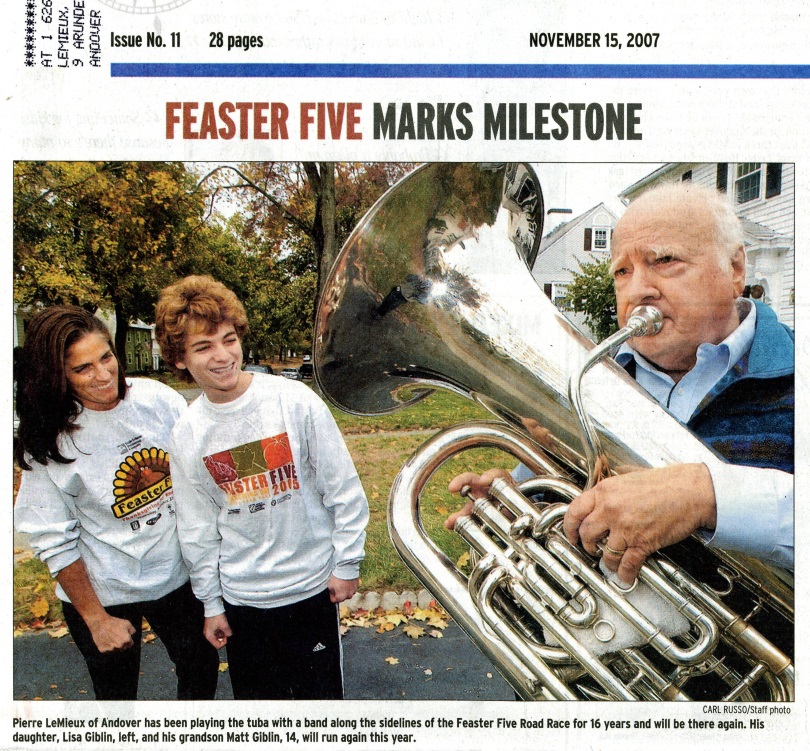 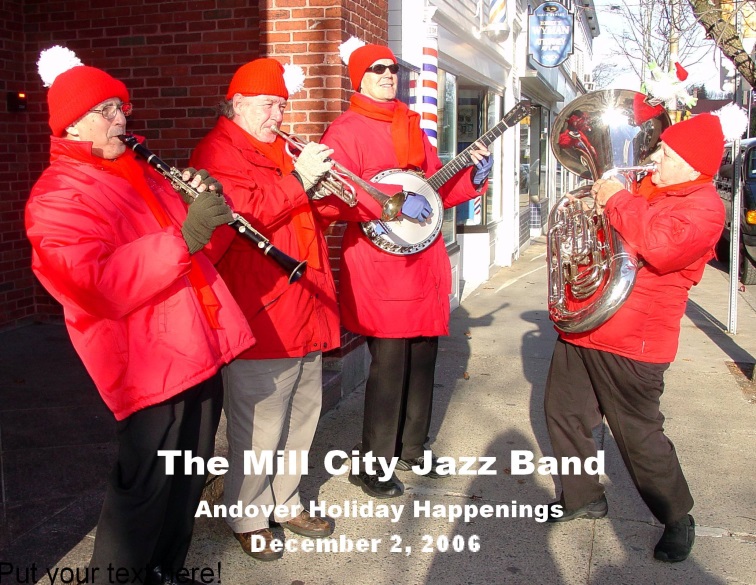 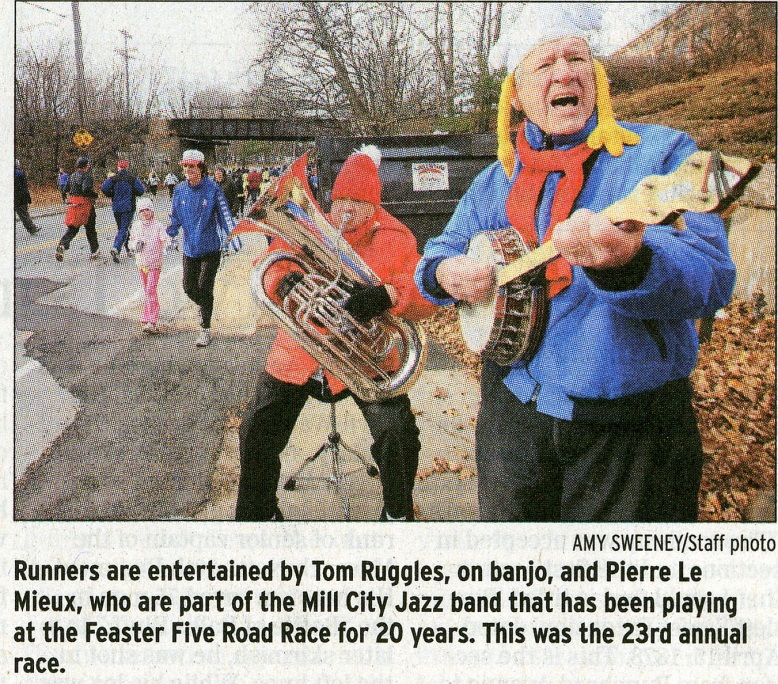 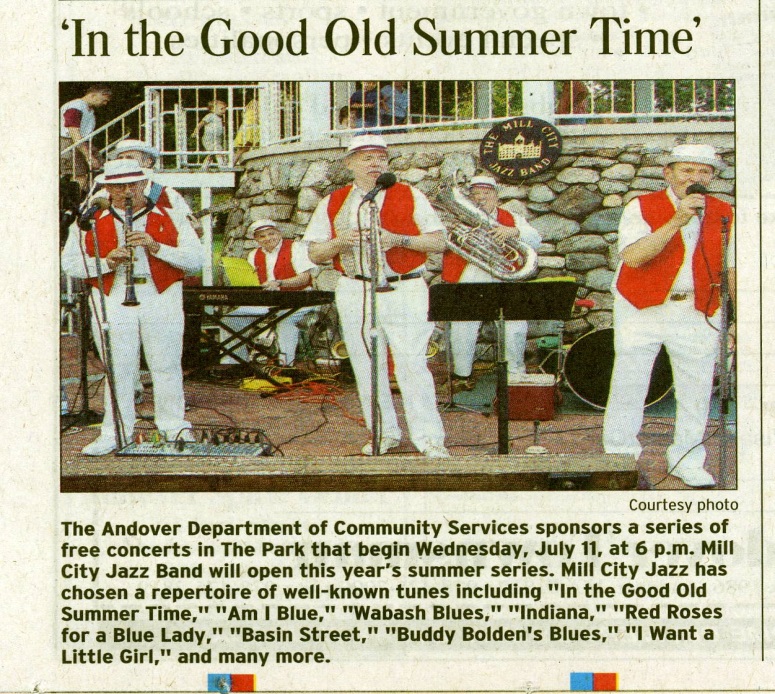 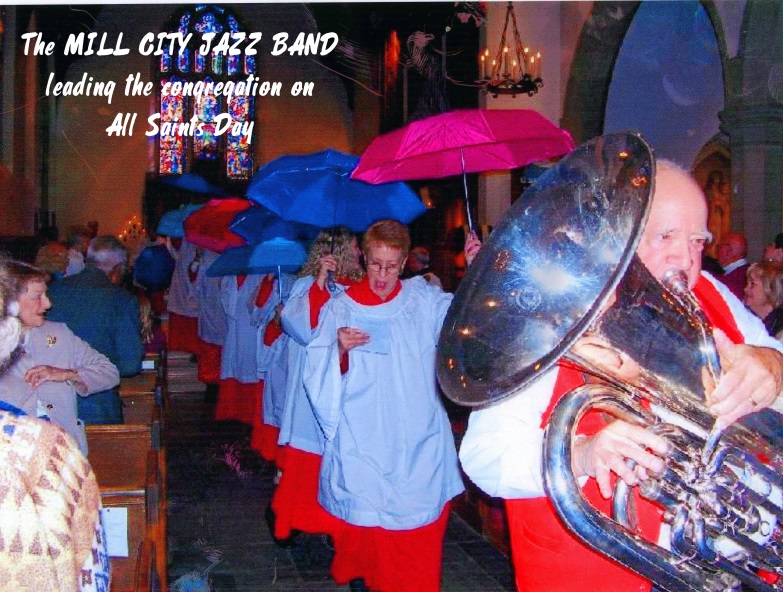 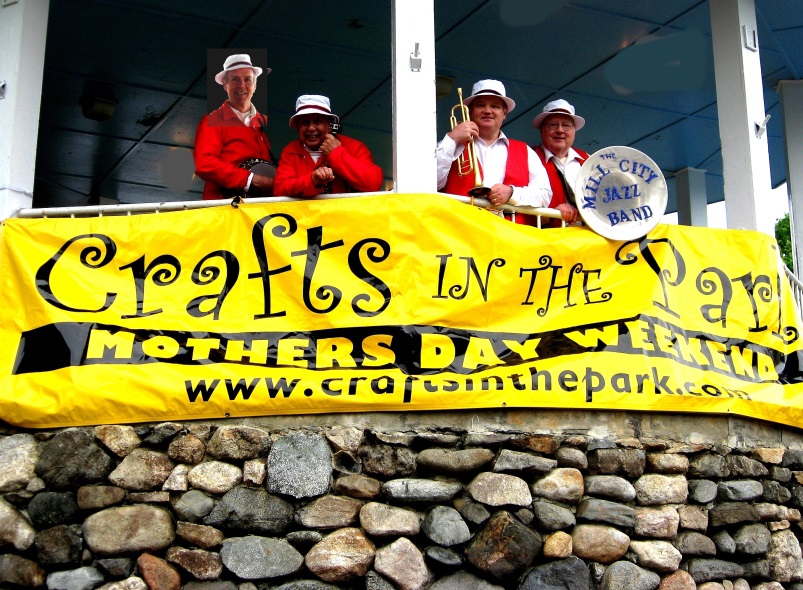 